Протоколрассмотрения заявок на участие в открытом аукционепо продаже земельных участковг. Севск                                                                                                                                       24.01.2019 г. 1. Организатор аукциона по продаже  земельных участков, государственная собственность на которые не разграничена: Администрация Севского муниципального района в  лице комитета по управлению  муниципальным имуществом.Местонахождение и почтовый адрес продавца: 242440. Брянская область, г. Севск, ул. Розы Люксембург, 50.Контактный телефон: 8 (48356) 9-75-51/ факс 9-14-33.2. Ответственный за проведение аукциона: комитет по управлению муниципальным имуществом администрации Севского муниципального района.3. На заседании аукционной комиссии о признании претендентов участниками аукциона присутствуют 7 членов комиссии:Председатель комиссии: Большунов Михаил Владимирович – заместитель главы администрации муниципального района;Заместитель председателя комиссии: Лебедик Николай Петрович – председатель Комитета по управлению муниципальным имуществом;Секретарь комиссии: Реброва  Ольга Юрьевна – старший инспектор комитета по управлению муниципальным имуществомЧлены комиссии:Мерзлякова Тамара Федоровна – заместитель главы администрации муниципального района по финансово- экономическим вопросам, начальник финансового управления Севского муниципального района.Гармаш Татьяна Васильевна - начальник отдела муниципальной службы, юридической и кадровой работы  администрации  Севского муниципального районаКузина Елена Валентиновна -  начальник отдела экономики, торговли, бытовых услуг и муниципального контроляЕкимов Александр Михайлович – начальник отдела архитектуры и строительства.4. Информационное сообщение о проведении аукциона открытого по составу участников и форме подаче предложений по цене было опубликовано в информационном бюллетене по официальному опубликованию (обнародованию) правовых актов администрации Севского муниципального района Брянской области  от 27.12.2018 г. № 346 и размещено на официальном интернет – сайте Российской Федерации www.torgi.gov.ru., и сайте администрации Севского муниципального района.5. Наименование и характеристика, выставленных  на аукцион по продаже земельных участков, государственная собственность на которые не разграничена:6. Процедура рассмотрения заявок на участие в аукционе проводилась аукционной комиссией в период с 10 часов 00 минут до 10 часов 30 минут 24.01.2019 года по адресу: Брянская область, Севский район, г. Севск, ул. Розы Люксембург, 50, кабинет председателя аукционной комиссии.7. До окончания, указанного в информационном сообщении о проведении аукциона по продаже земельных участков, срока подачи заявок на участие в аукционе - до 16 час. 00 мин. 23.01.2019 г. – поступили 4 заявки на бумажном носителе, что зафиксировано в журнале регистрации поступления заявок на участие в аукционе. 8. Сведения о претендентах, подавших заявки на участие в аукционе:9. До окончания указанного в извещении о проведении аукциона срока, заявки на участие в аукционе не отзывались. 10. Претендентов, которым было отказано в допуске к участию в аукционе, нет.11. Аукционная комиссия, рассмотрев поданные заявки на участие в аукционе по лотам № 1 и № 3, приняла решение:- заявки по лотам №1 и №3 соответствуют требованиям, установленным в документации об аукционе.Аукцион по продаже земельных участков, государственная собственность на которые не разграничена, по лотам №1 и №3 (подано по одной заявке) в соответствии с пунктом 14 статьи 39.12 Земельного кодекса РФ признать не состоявшимся.Комитету по управлению муниципальным имуществом заключить:- договор купли-продажи земельного участка по лоту №1 с единственным заявителем – Сибилевой Ниной Петровной по начальной цене предмета аукциона 20 845 (двадцать тысяч восемьсот сорок пять) рублей 80 копеек;- договор купли-продажи земельного участка по лоту №3 с единственным заявителем – Рогожиным Иваном Михайловичем по начальной цене предмета аукциона 11 155 (одиннадцать тысяч сто пятьдесят пять) рублей 52 копейки;Голосовали «за» - единогласно.12. Аукционная комиссия рассмотрела поданные заявки на участие в аукционе по лоту №2 и приняла решение:- заявки по лоту №2 соответствуют требованиям, установленным в документации об аукционе;- допустить к участию в аукционефизическое лицо – Кутина Андрея Владимировича,физическое лицо – Леухину Мариетту Апресовну.Голосовали «за» - единогласно.13. Протокол рассмотрения заявок на участие в аукционе подлежит размещению на официальном Интернет – сайте Российской Федерации www.torgi. gov.ru. , сайте администрации Севского муниципального района. 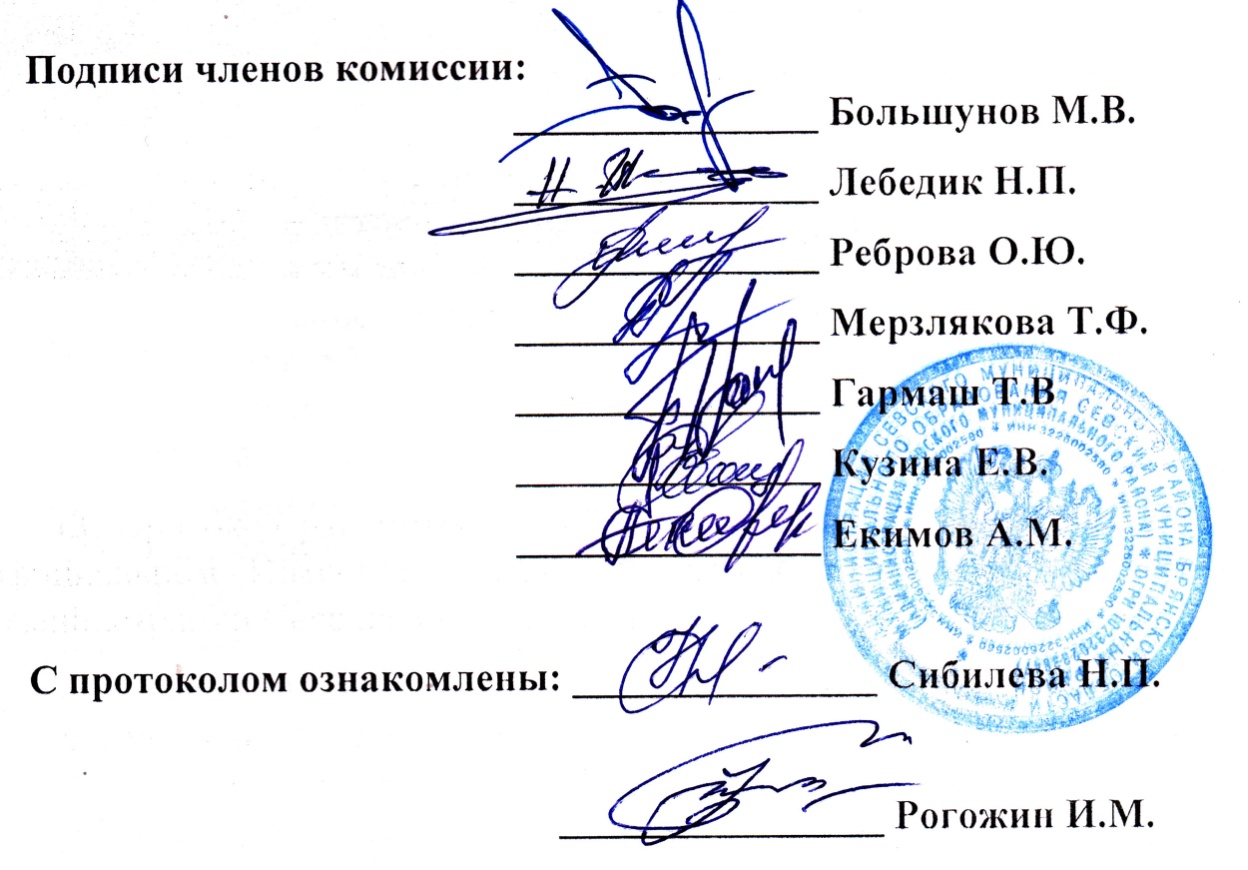 №лотаНаименование объектаНачальная цена, руб. (без учета НДС)Задаток,руб., 20%Шаг аукциона, руб.,3%Лот№1Земельный участок площадью 30 м2,  расположенный по адресу: Брянская область, Севский район, г. Севск, ул. Энгельса, на участке жилого дома 51.Категория земель - земли населенных пунктов.Разрешенное использование: под строительство гаража для легкового автомобиля.Кадастровый номер участка 32:22:0390245:247.Ограничений прав на земельный участок нет.20 845,804 169,16625,37Лот № 2Земельный участок площадью 19 м2,  расположенный по адресу: Брянская область, Севский район, г. Севск, ул. Салтыкова-Щедрина, д. 9А, на территории дома.Категория земель - земли населенных пунктов.Разрешенное использование: под гараж.Кадастровый номер участка 32:22:0390227:32.Ограничений прав на земельный участок нет.13 256,112 651,22397,68Лот № 3Земельный участок площадью 16 м2,  расположенный по адресу: Брянская область, Севский район, г. Севск, ул. Карла Маркса, гараж 70.Категория земель - земли населенных пунктов.Разрешенное использование: объекты гаражного назначения.Кадастровый номер участка 32:22:0390227:436.Ограничений прав на земельный участок нет.11 155,522 231,10334,66№ лота Наименование (для юрид. лица), Ф.И.О. ( для физ. лица)претендентаМесто нахождения (для юрид. лица)место жительства(для физ. лица)Реквизиты (для юрид. лица)паспортные данные(для физ. лица)Дата и время поступления заявки1Сибилева Нина ПетровнаБрянская область, Севский район, г. Севск, ул. Маяковского, д. 18, кв. 5Паспорт серия  15 04№ 074491выдан ОВД Севского района Брянской обл.  04.07.2003 г.16.01.2019 года,14 часов 30 минут2Кутин Андрей ВладимировичБрянская область, Севский район, г. Севск, ул. Салтыкова-Щедрина, д. 9А , кв. 17Паспорт серия  15 02№ 674482выдан Севским РОВД Брянской обл.12.07.2002 г.14.01.2019 года,09 часов 20 минут2Леухина Мариетта АпресовнаБрянская область, Севский район, г. Севск, ул. Салтыкова-Щедрина, д. 9А , кв. 14Паспорт серия 38 00  № 126852 выдан Хомутовским РОВД Курской области 20.11.2000 г.21.01.2019 года,09 часов 30 минут3Рогожин Иван МихайловичБрянская область, Севский район, г. Севск, ул. Карла Маркса, д. 51 , кв. 6Паспорт серия  15 02№ 914738выдан Севским РОВД Брянской обл.21.01.2003 г.18.01.2019 года,14 часов 30 минут